ЧЕРКАСЬКА ОБЛАСНА РАДАР І Ш Е Н Н Я_____________                                                                               № ___________Про призначення МИХНА О.К.на посаду директора комунальногозакладу «Черкаський геріатричний пансіонат Черкаської обласної ради»Відповідно до частини третьої статті 21, статті 23 Кодексу законів про працю України, пункту 20 частини першої статті 43 Закону України
«Про місцеве самоврядування в Україні», рішень обласної ради                                    від 16.12.2016 № 10-18/VIІ «Про управління суб’єктами та об’єктами спільної власності територіальних громад сіл, селищ, міст Черкаської області»                                 (із змінами), від 19.02.2021 № 5-15/VІІІ «Про особливості призначення і звільнення керівників підприємств, установ, закладів спільної власності територіальних громад сіл, селищ, міст Черкаської області та затвердження типових форм контрактів», враховуючи протокол другого засідання конкурсної комісії з проведення конкурсного відбору на зайняття посади директора комунального закладу «Черкаський геріатричний  пансіонат Черкаської обласної ради»  від 02.06.2021, заяву МИХНА О.К.  від 02.06.2021, обласна рада в и р і ш и л а:1. ПРИЗНАЧИТИ МИХНА Олексу Кузьмовича на посаду директора комунального закладу «Черкаський геріатричний пансіонат Черкаської обласної ради» з _____________ 2021 року шляхом укладання з ним контракту строком на два роки за результатами конкурсного відбору.2. Контроль за виконанням рішення покласти на постійну комісію обласної ради з питань комунальної власності, підприємництва та регуляторної політики.Голова									А. ПІДГОРНИЙ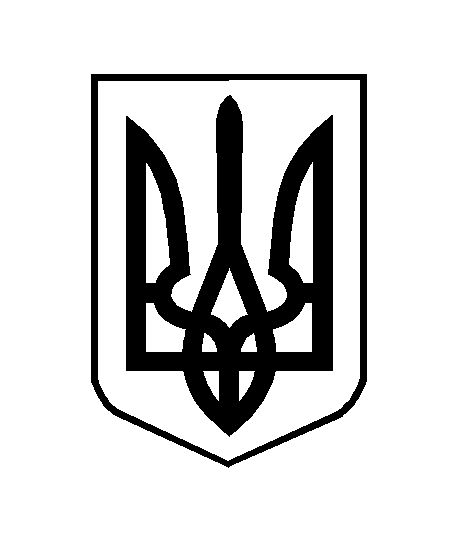 